ORDER OF EVENTS 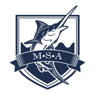 ORDER OF EVENTS SOUTHEASTERN LSCINFORMATION FORM FOR SWIMMERS WITH A DISABILITYThis non-mandatory form is for accommodation purposes.Name___________________________________________________________________Address_________________________________________________________________Team__________________ USA Registration # _______________________________Age and Birth date: _________________________		Events to be swum: _______/_______/_______/_______/_______/_______/_______/________/________/_______/_______/_______/_______/_______/_______/Type of DisabilityBlind _____ Cognitive/Intellectual ________ Deaf ____Physical_______Other______Extent of Disability: Be specific e.g. totally or partially blind, totally or partially deaf, loss of one or more limbs, multiple disabilities, etc.______________________________________________________________________________________________________________________________________________The following person(s) will accompany the swimmer for any needed assistance:________________________________________________________________________Accommodations requested, Examples: Lane #, inside lane, starter side preference, assistance to the blocks, water start, hand signals, etc. ________________________________________________________________________________________________________________________________________________Information gathered on this form will only be used for swimmer’s accommodation during Meet and forwarded to the SE LSC Disability chair for purposes of evaluation and tracking Swimmers attendance and performance. The Disability Chair welcomes any feedback and or comments concerning your Meet experience.Meet Director Email: douglas@parkinson925.netMeet Referee Email: laurie.messer@yahoo.com  Disability Chair: Robin Heller, robin@seastarsaquatics.orgWAIVER, ACKNOWLEDGMENT AND LIABILITY RELEASE:I, the undersigned coach or team representative, verify that all of the swimmers and coaches listed on the enclosed entry form/team information are registered and entered into the meet in accordance and subject to USA Swimming Rules and Regulation:501.7.1 All Clubs, including seasonal clubs, shall ensure that all athletes and coaches participating in USA Swimming sanctioned competition(S) are members of their LSC and USA Swimming. .2 All coaches of USA Swimming clubs, including seasonal clubs, shall join USA Swimming as coach members and shall satisfactorily compete safety training required by USA Swimming.And as302.4 False Registration – A host LSC may impose a fine up to $100.00 per event against a member coach or a member club submitting a meet entry which indicates a swimmer is registered with USA Swimming when that swimmer or the listed club is not properly registered.  I also acknowledge that I am familiar with the rules of USA Swimming and Southeastern Swimming, Inc. regarding warm-up procedures and meet safety guidelines, and that I shall be responsible for the compliance of my team’s swimmers with those rules during this meet.  The Madison Swimming Association (MSA), Dublin Memorial Park, City of Madison, Southeastern Swimming, Inc. and USA Swimming, Inc., their agents, officers, representatives, employees and coaches shall be free from any liability or claim for damages for any and all injuries, illnesses or damage to valuables which may be sustained at this meet or while in transit to and from this meet.  I also acknowledge that by entering this meet, I am granting permission for the names of any or all of my team’s swimmers to be published on the internet in the form of Psych Sheets, Meet Results or any other documents associated with the running of this meet.TEAM INFORMATION FOR MSA MEET:SUMMARY OF FEESCONSOLIDATED ENTRY FORM FOR MSA MEET:Times should be in Short Course YardsPlease duplicate as neededAPPENDIX A: Special Guidelines and Other InformationMSA-Specific Logistical Rules & GuidelinesFollow COVID-19 guidelines set by USA Swimming, CDC, and ADPH (below)Pool Deck RulesNO PARENTS ARE ALLOWED ON THE POOL DECK BEFORE, DURING & AFTER THE SWIM MEET.Only Coaches, Swimmers, Meet Officials & Staff are allowed on the Pool Deck before, during & after the Swim Meet.Locker Room & Restrooms RulesONLY Swimmers, Coaches, Meet Officials & Staff are allowed in the Locker Rooms BEFORE, DURING & AFTER the Swim Meet.Swimmers MUST Rinse Off in the Locker Rooms before their Initial Entrance of the Water.Parents are to use the Restrooms located on the North End of the Building near the Basketball Court while using the North Entrance Doors to Exit out of.Spectator RulesAll spectators MUST watch from outside of the railing on the West side of the Indoor Pool.Parking RulesONLY Coaches, Meet Officials & Staff are allowed to Park in the Restricted Parking Space behind and beside the Indoor Pool.Parents MUST use designated Parking Spaces in the Parking Lot for Parking.ZERO Curbside ParkingCOVID-19 GUIDELINESUSA SWIMMING CORONAVIRUS (COVID-19) RESOURCESWe continue to stress the importance of preventing the spread of infection and share the following information being circulated by healthcare officials:Avoid getting closer than six feet to anyone coughing or sneezingWash your hands frequently with soap and water for 20 seconds or use hand sanitizer that has 60-95% alcohol. This is especially important after going to the bathroom, before eating, or after blowing your nose, coughing or sneezingAvoid touching your eyes, nose and mouthCover your mouth with a tissue or your elbow if you cough or sneeze. Throw the tissue in the trash, and then wash your handsStay home if you are sick, and away from the pool and from fellow team membersClean and disinfect frequently touched surfaces regularlyMonitor the WHO and CDC websites for travel advisories and follow their recommendations Questions or personal concerns regarding Coronavirus (COVID-19) should be directed to your local healthcare provider. This remains a dynamic situation and we will update our decisions and recommendations on a regular basis.CDC Water and COVID-19 FAQsThere is no evidence that the virus that causes COVID-19 can be spread to people through the water in pools, hot tubs, spas, or water play areas. Proper operation and maintenance (including disinfection with chlorine and bromine) of these facilities should inactivate the virus in the water.While there is ongoing community spread of COVID-19 of the virus that causes COVID-19, it is important for individuals as well as owners and operators of these facilities to take steps to ensure health and safety:Everyone should follow local and state guidance that may determine when and how recreational water facilities may operate.Individuals should continue to protect themselves and others at recreational water venues both in and out of the water – for example, by practicing social distancing and good hand hygiene.In addition to ensuring water safety and quality, owners and operators of community pools, hot tubs, spas, and water play areas should follow the interim guidance for businesses and employers for cleaning and disinfecting their community facilities.State Order:MONTGOMERY – Governor Kay Ivey has issued an updated State of Emergency proclamation on August 12th, 2021. Individuals are strongly encouraged to wear a mask or other facial covering when in public and in close contact with other people.The Alabama Department of Public Health advises these actions to prevent the spread of COVID-19:Wash your hands frequently with soap and water for 20 secondsSocial distance by staying 6 feet away from othersAvoid people who are sickStay home if you can; work remotely if possibleCover your mouth and nose with a face covering when around othersCover coughs and sneezesClean and disinfect frequently touched surfacesMonitor your healthThe Centers for Disease Control and Prevention provides instructions about the use of face coverings at cdc.gov/coronavirus/2019-ncov/prevent-getting-sick/diy-cloth-face-coverings.html.For more information, visit alabamapublichealth.gov.VETERANS DAY INVITATIONAL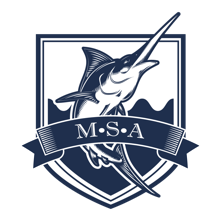 NOVEMBER 13-14, 2021VETERANS DAY INVITATIONALNOVEMBER 13-14, 2021VETERANS DAY INVITATIONALNOVEMBER 13-14, 2021VETERANS DAY INVITATIONALNOVEMBER 13-14, 2021Hosted by:Madison Swimming Association (MSA)www.madisonswimming.orgMadison Swimming Association (MSA)www.madisonswimming.orgMadison Swimming Association (MSA)www.madisonswimming.orgSANCTIONED BY:SANCTIONED BY:Held under the sanction of USA Swimming and Southeastern Swimming, Inc. Held under the sanction of USA Swimming and Southeastern Swimming, Inc. SANCTION NUMBER:SANCTION NUMBER:21SEMSA11-1321SEMSA11-13SANCTION NUMBER FOR TIME TRIAL:SANCTION NUMBER FOR TIME TRIAL:21SEMSA11-13TT21SEMSA11-13TTThis meet will be conducted under the auspices of Southeastern Swimming, Inc. of USA Swimming. USA Swimming technical rules and regulations will be followed with the exception of items specifically addressed in the meet information Sanctioned by Southeastern Swimming, Inc. In applying for this sanctioned event, Madison Swimming Association agrees to comply and to enforce all health and safety mandates and guidelines of USA Swimming, Southeastern Swimming, the State of Alabama and Madison City.This meet will be conducted under the auspices of Southeastern Swimming, Inc. of USA Swimming. USA Swimming technical rules and regulations will be followed with the exception of items specifically addressed in the meet information Sanctioned by Southeastern Swimming, Inc. In applying for this sanctioned event, Madison Swimming Association agrees to comply and to enforce all health and safety mandates and guidelines of USA Swimming, Southeastern Swimming, the State of Alabama and Madison City.This meet will be conducted under the auspices of Southeastern Swimming, Inc. of USA Swimming. USA Swimming technical rules and regulations will be followed with the exception of items specifically addressed in the meet information Sanctioned by Southeastern Swimming, Inc. In applying for this sanctioned event, Madison Swimming Association agrees to comply and to enforce all health and safety mandates and guidelines of USA Swimming, Southeastern Swimming, the State of Alabama and Madison City.This meet will be conducted under the auspices of Southeastern Swimming, Inc. of USA Swimming. USA Swimming technical rules and regulations will be followed with the exception of items specifically addressed in the meet information Sanctioned by Southeastern Swimming, Inc. In applying for this sanctioned event, Madison Swimming Association agrees to comply and to enforce all health and safety mandates and guidelines of USA Swimming, Southeastern Swimming, the State of Alabama and Madison City.Covid 19 – Liability DisclaimerAn inherent risk of exposure to COVID-19 exists in any public place where people are present. COVID-19 is an extremely contagious disease that can lead to severe illness and death. According to the Centers for Disease Control and Prevention, senior citizens and individuals with underlying medical conditions are especially vulnerable.USA Swimming, Inc., cannot prevent you (or your child(ren)) from becoming exposed to, contracting, or spreading COVID-19 while participating in USA Swimming sanctioned events. It is not possible to prevent against the presence of the disease. Therefore, if you choose to participate in a USA Swimming sanctioned event, you may be exposing yourself to and/or increasing your risk of contracting or spreading COVID-19.BY ATTENDING OR PARTICIPATING IN THIS COMPETITION, YOU VOLUNTARILY ASSUME ALL RISKS ASSOCIATED WITH EXPOSURE TO COVID-19 AND FOREVER RELEASE AND HOLD HARMLESS USA SWIMMING AND SOUTHEASTERN SWIMMING AND EACH OF THEIR OFFICERS, DIRECTORS, AGENTS, EMPLOYEES OR OTHER REPRESENTATIVES FROM ANY LIABILITY OR CLAIMS INCLUDING FOR PERSONAL INJURIES, DEATH, DISEASE OR PROPERTY LOSSES, OR ANY OTHER LOSS, INCLUDING BUT NOT LIMITED TO CLAIMS OF NEGLIGENCE AND GIVE UP ANY CLAIMS YOU MAY HAVE TO SEEK DAMAGES, WHETHER KNOWN OR UNKNOWN, FORESEEN OR UNFORESEEN, IN CONNECTION WITH EXPOSURE, INFECTION, AND/OR SPREAD OF COVID-19 RELATED TO PARTICIPATION IN THIS COMPETITION.Covid 19 – Liability DisclaimerAn inherent risk of exposure to COVID-19 exists in any public place where people are present. COVID-19 is an extremely contagious disease that can lead to severe illness and death. According to the Centers for Disease Control and Prevention, senior citizens and individuals with underlying medical conditions are especially vulnerable.USA Swimming, Inc., cannot prevent you (or your child(ren)) from becoming exposed to, contracting, or spreading COVID-19 while participating in USA Swimming sanctioned events. It is not possible to prevent against the presence of the disease. Therefore, if you choose to participate in a USA Swimming sanctioned event, you may be exposing yourself to and/or increasing your risk of contracting or spreading COVID-19.BY ATTENDING OR PARTICIPATING IN THIS COMPETITION, YOU VOLUNTARILY ASSUME ALL RISKS ASSOCIATED WITH EXPOSURE TO COVID-19 AND FOREVER RELEASE AND HOLD HARMLESS USA SWIMMING AND SOUTHEASTERN SWIMMING AND EACH OF THEIR OFFICERS, DIRECTORS, AGENTS, EMPLOYEES OR OTHER REPRESENTATIVES FROM ANY LIABILITY OR CLAIMS INCLUDING FOR PERSONAL INJURIES, DEATH, DISEASE OR PROPERTY LOSSES, OR ANY OTHER LOSS, INCLUDING BUT NOT LIMITED TO CLAIMS OF NEGLIGENCE AND GIVE UP ANY CLAIMS YOU MAY HAVE TO SEEK DAMAGES, WHETHER KNOWN OR UNKNOWN, FORESEEN OR UNFORESEEN, IN CONNECTION WITH EXPOSURE, INFECTION, AND/OR SPREAD OF COVID-19 RELATED TO PARTICIPATION IN THIS COMPETITION.Covid 19 – Liability DisclaimerAn inherent risk of exposure to COVID-19 exists in any public place where people are present. COVID-19 is an extremely contagious disease that can lead to severe illness and death. According to the Centers for Disease Control and Prevention, senior citizens and individuals with underlying medical conditions are especially vulnerable.USA Swimming, Inc., cannot prevent you (or your child(ren)) from becoming exposed to, contracting, or spreading COVID-19 while participating in USA Swimming sanctioned events. It is not possible to prevent against the presence of the disease. Therefore, if you choose to participate in a USA Swimming sanctioned event, you may be exposing yourself to and/or increasing your risk of contracting or spreading COVID-19.BY ATTENDING OR PARTICIPATING IN THIS COMPETITION, YOU VOLUNTARILY ASSUME ALL RISKS ASSOCIATED WITH EXPOSURE TO COVID-19 AND FOREVER RELEASE AND HOLD HARMLESS USA SWIMMING AND SOUTHEASTERN SWIMMING AND EACH OF THEIR OFFICERS, DIRECTORS, AGENTS, EMPLOYEES OR OTHER REPRESENTATIVES FROM ANY LIABILITY OR CLAIMS INCLUDING FOR PERSONAL INJURIES, DEATH, DISEASE OR PROPERTY LOSSES, OR ANY OTHER LOSS, INCLUDING BUT NOT LIMITED TO CLAIMS OF NEGLIGENCE AND GIVE UP ANY CLAIMS YOU MAY HAVE TO SEEK DAMAGES, WHETHER KNOWN OR UNKNOWN, FORESEEN OR UNFORESEEN, IN CONNECTION WITH EXPOSURE, INFECTION, AND/OR SPREAD OF COVID-19 RELATED TO PARTICIPATION IN THIS COMPETITION.Covid 19 – Liability DisclaimerAn inherent risk of exposure to COVID-19 exists in any public place where people are present. COVID-19 is an extremely contagious disease that can lead to severe illness and death. According to the Centers for Disease Control and Prevention, senior citizens and individuals with underlying medical conditions are especially vulnerable.USA Swimming, Inc., cannot prevent you (or your child(ren)) from becoming exposed to, contracting, or spreading COVID-19 while participating in USA Swimming sanctioned events. It is not possible to prevent against the presence of the disease. Therefore, if you choose to participate in a USA Swimming sanctioned event, you may be exposing yourself to and/or increasing your risk of contracting or spreading COVID-19.BY ATTENDING OR PARTICIPATING IN THIS COMPETITION, YOU VOLUNTARILY ASSUME ALL RISKS ASSOCIATED WITH EXPOSURE TO COVID-19 AND FOREVER RELEASE AND HOLD HARMLESS USA SWIMMING AND SOUTHEASTERN SWIMMING AND EACH OF THEIR OFFICERS, DIRECTORS, AGENTS, EMPLOYEES OR OTHER REPRESENTATIVES FROM ANY LIABILITY OR CLAIMS INCLUDING FOR PERSONAL INJURIES, DEATH, DISEASE OR PROPERTY LOSSES, OR ANY OTHER LOSS, INCLUDING BUT NOT LIMITED TO CLAIMS OF NEGLIGENCE AND GIVE UP ANY CLAIMS YOU MAY HAVE TO SEEK DAMAGES, WHETHER KNOWN OR UNKNOWN, FORESEEN OR UNFORESEEN, IN CONNECTION WITH EXPOSURE, INFECTION, AND/OR SPREAD OF COVID-19 RELATED TO PARTICIPATION IN THIS COMPETITION.LOCATION:Dublin Aquatic Center8324 Old Madison PikeMadison, AL 35758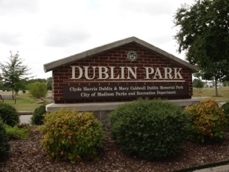 Dublin Aquatic Center8324 Old Madison PikeMadison, AL 35758Please note:City of Madison Dublin Aquatic Center is a smoke-free environment. Parking behind the facility and in the circular drive (excluding disability parking access) is strictly forbidden. Vehicles illegally parked will be subject to towing by local authorities.  FACILITIES:POOL - One Indoor 8-lane; 25-yard competition pool. Non-turbulent lane lines with 4-foot minimum and 9-foot maximum pool depth. Racing blocks for all events. Fully automatic Colorado System 6 electronic timing system and one scoreboard with 8-lane, time, and place display. Manual back-up. The competition course has not been certified in accordance with 104.2.2C(4). 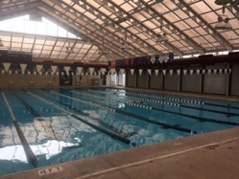 Use of audio or visual recording devices, including a cell phone, is not permitted in changing areas, rest rooms or locker rooms. Changing into or out of swimsuits other than in locker rooms or other designated areas is prohibited.Operation of a drone, or any other flying apparatus, is prohibited over the venue (pools, athlete/coach areas, spectator areas and open-ceiling locker rooms) any time athletes, coaches, officials and/or spectators are present.POOL - One Indoor 8-lane; 25-yard competition pool. Non-turbulent lane lines with 4-foot minimum and 9-foot maximum pool depth. Racing blocks for all events. Fully automatic Colorado System 6 electronic timing system and one scoreboard with 8-lane, time, and place display. Manual back-up. The competition course has not been certified in accordance with 104.2.2C(4). Use of audio or visual recording devices, including a cell phone, is not permitted in changing areas, rest rooms or locker rooms. Changing into or out of swimsuits other than in locker rooms or other designated areas is prohibited.Operation of a drone, or any other flying apparatus, is prohibited over the venue (pools, athlete/coach areas, spectator areas and open-ceiling locker rooms) any time athletes, coaches, officials and/or spectators are present.POOL - One Indoor 8-lane; 25-yard competition pool. Non-turbulent lane lines with 4-foot minimum and 9-foot maximum pool depth. Racing blocks for all events. Fully automatic Colorado System 6 electronic timing system and one scoreboard with 8-lane, time, and place display. Manual back-up. The competition course has not been certified in accordance with 104.2.2C(4). Use of audio or visual recording devices, including a cell phone, is not permitted in changing areas, rest rooms or locker rooms. Changing into or out of swimsuits other than in locker rooms or other designated areas is prohibited.Operation of a drone, or any other flying apparatus, is prohibited over the venue (pools, athlete/coach areas, spectator areas and open-ceiling locker rooms) any time athletes, coaches, officials and/or spectators are present.RULES:Current USA Swimming Rules, including the Minor Athlete Abuse Prevention Policy (“MAAPP”), will govern this meet.  See:  USA Swimming – 2021 Rulebook.pdf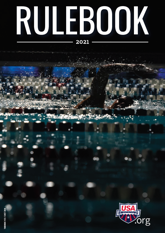 The swimmer must wear only one swimsuit in one or two pieces, except as provided in 205.10.1.  All swimsuits shall not extend above the navel nor below the knees, and for women, shall not cover the neck, extend past the shoulder, nor extend below the knee. No technical suits shall be worn by any 12 and Under USA Swimming athlete member in competition at any sanctioned, approved, or observed meet. Note - 102.8.FCurrent USA Swimming Rules, including the Minor Athlete Abuse Prevention Policy (“MAAPP”), will govern this meet.  See:  USA Swimming – 2021 Rulebook.pdfThe swimmer must wear only one swimsuit in one or two pieces, except as provided in 205.10.1.  All swimsuits shall not extend above the navel nor below the knees, and for women, shall not cover the neck, extend past the shoulder, nor extend below the knee. No technical suits shall be worn by any 12 and Under USA Swimming athlete member in competition at any sanctioned, approved, or observed meet. Note - 102.8.FCurrent USA Swimming Rules, including the Minor Athlete Abuse Prevention Policy (“MAAPP”), will govern this meet.  See:  USA Swimming – 2021 Rulebook.pdfThe swimmer must wear only one swimsuit in one or two pieces, except as provided in 205.10.1.  All swimsuits shall not extend above the navel nor below the knees, and for women, shall not cover the neck, extend past the shoulder, nor extend below the knee. No technical suits shall be worn by any 12 and Under USA Swimming athlete member in competition at any sanctioned, approved, or observed meet. Note - 102.8.FSAFETY:In the interest of safety and accident prevention, coaches and swimmers are asked to observe all posted pool rules and to conduct themselves in a safe and prudent manner as defined in the USA Swimming Rules and Regulations. Please be advised that the depth of the water at the shallow end of the pool is 4-feet minimum. No Racing Dives permitted at the shallow end of the pool during warm-ups. Please caution your swimmers about the water depth. Any swimmer entered in the meet must be certified by a USA Swimming member-coach as being proficient in performing a racing start or must start each race from within the water without the use of the backstroke ledge. When unaccompanied by a member-coach, it is the responsibility of the swimmer or the swimmer's legal guardian to ensure compliance with this requirement.Although Madison Swimming Association has taken measures to provide a safe environment, individuals are expected to follow the Madison City, Dublin Park Rules and Guidelines (see Appendix A) while visiting Dublin Park, Madison, AL. An inherent risk of exposure to COVID-19 exists in any public place where people are present. COVID-19 is an extremely contagious disease that can lead to severe illness and death. According to the Centers for Disease Control and Prevention, senior citizens and guests with underlying medical conditions are especially vulnerable. By visiting Dublin Park, Madison, AL, you voluntarily assume all risks related to exposure to COVID-19.In the interest of safety and accident prevention, coaches and swimmers are asked to observe all posted pool rules and to conduct themselves in a safe and prudent manner as defined in the USA Swimming Rules and Regulations. Please be advised that the depth of the water at the shallow end of the pool is 4-feet minimum. No Racing Dives permitted at the shallow end of the pool during warm-ups. Please caution your swimmers about the water depth. Any swimmer entered in the meet must be certified by a USA Swimming member-coach as being proficient in performing a racing start or must start each race from within the water without the use of the backstroke ledge. When unaccompanied by a member-coach, it is the responsibility of the swimmer or the swimmer's legal guardian to ensure compliance with this requirement.Although Madison Swimming Association has taken measures to provide a safe environment, individuals are expected to follow the Madison City, Dublin Park Rules and Guidelines (see Appendix A) while visiting Dublin Park, Madison, AL. An inherent risk of exposure to COVID-19 exists in any public place where people are present. COVID-19 is an extremely contagious disease that can lead to severe illness and death. According to the Centers for Disease Control and Prevention, senior citizens and guests with underlying medical conditions are especially vulnerable. By visiting Dublin Park, Madison, AL, you voluntarily assume all risks related to exposure to COVID-19.In the interest of safety and accident prevention, coaches and swimmers are asked to observe all posted pool rules and to conduct themselves in a safe and prudent manner as defined in the USA Swimming Rules and Regulations. Please be advised that the depth of the water at the shallow end of the pool is 4-feet minimum. No Racing Dives permitted at the shallow end of the pool during warm-ups. Please caution your swimmers about the water depth. Any swimmer entered in the meet must be certified by a USA Swimming member-coach as being proficient in performing a racing start or must start each race from within the water without the use of the backstroke ledge. When unaccompanied by a member-coach, it is the responsibility of the swimmer or the swimmer's legal guardian to ensure compliance with this requirement.Although Madison Swimming Association has taken measures to provide a safe environment, individuals are expected to follow the Madison City, Dublin Park Rules and Guidelines (see Appendix A) while visiting Dublin Park, Madison, AL. An inherent risk of exposure to COVID-19 exists in any public place where people are present. COVID-19 is an extremely contagious disease that can lead to severe illness and death. According to the Centers for Disease Control and Prevention, senior citizens and guests with underlying medical conditions are especially vulnerable. By visiting Dublin Park, Madison, AL, you voluntarily assume all risks related to exposure to COVID-19.ELIGIBILITY:All participants must be USA Swimming registered athletes - Southeastern Swimming. Entries will not be accepted without current registration numbers. Note:  There will be no USA Swimming registration at the meet. Coaches and officials must present evidence of certification as required by Southeastern Swimming. A swimmer’s age on the first day of the meet will determine his or her age for the entire meet. Competition will be broken into 8 & Under, 9-10, 11-12, and Senior (12 are allowed, but predominantly this is reserved for 13 and older) age groups. Results will be posted separately by 8 & Under, 9-10, 11-12, 13-14, and Senior (15-18) age groups. All participants must be USA Swimming registered athletes - Southeastern Swimming. Entries will not be accepted without current registration numbers. Note:  There will be no USA Swimming registration at the meet. Coaches and officials must present evidence of certification as required by Southeastern Swimming. A swimmer’s age on the first day of the meet will determine his or her age for the entire meet. Competition will be broken into 8 & Under, 9-10, 11-12, and Senior (12 are allowed, but predominantly this is reserved for 13 and older) age groups. Results will be posted separately by 8 & Under, 9-10, 11-12, 13-14, and Senior (15-18) age groups. All participants must be USA Swimming registered athletes - Southeastern Swimming. Entries will not be accepted without current registration numbers. Note:  There will be no USA Swimming registration at the meet. Coaches and officials must present evidence of certification as required by Southeastern Swimming. A swimmer’s age on the first day of the meet will determine his or her age for the entire meet. Competition will be broken into 8 & Under, 9-10, 11-12, and Senior (12 are allowed, but predominantly this is reserved for 13 and older) age groups. Results will be posted separately by 8 & Under, 9-10, 11-12, 13-14, and Senior (15-18) age groups. MEET FORMAT:This is a timed finals meet. Meet management reserves the right to either add breaks in between events or add/combine/or split sessions to allow for a better competitive atmosphere or comply with COVID-19 guidelines/protocols.Positive check-in is required for Deck-Seeded Events (see below). See Appendix A: Special Guidelines and Other Information for additional format information. This is a timed finals meet. Meet management reserves the right to either add breaks in between events or add/combine/or split sessions to allow for a better competitive atmosphere or comply with COVID-19 guidelines/protocols.Positive check-in is required for Deck-Seeded Events (see below). See Appendix A: Special Guidelines and Other Information for additional format information. This is a timed finals meet. Meet management reserves the right to either add breaks in between events or add/combine/or split sessions to allow for a better competitive atmosphere or comply with COVID-19 guidelines/protocols.Positive check-in is required for Deck-Seeded Events (see below). See Appendix A: Special Guidelines and Other Information for additional format information. WARM UP:Southeastern Swimming Meet Safety Guidelines and Warm-up Procedures will be in effect at this meet. The warm-up assignments will be posted on the MSA website and provided in the coach packets. Racing Dives will only be allowed during the last 10 minutes of warm-up session with swimming allowed in one direction away from blocks. If a 6-lane pool is used, a warm-up/cool-down lane will be available for entire session.  Swimmers attending the meet without a coach must report to the Meet Director or Referee to be assigned a coach for warm up prior to each session.Southeastern Swimming Meet Safety Guidelines and Warm-up Procedures will be in effect at this meet. The warm-up assignments will be posted on the MSA website and provided in the coach packets. Racing Dives will only be allowed during the last 10 minutes of warm-up session with swimming allowed in one direction away from blocks. If a 6-lane pool is used, a warm-up/cool-down lane will be available for entire session.  Swimmers attending the meet without a coach must report to the Meet Director or Referee to be assigned a coach for warm up prior to each session.Southeastern Swimming Meet Safety Guidelines and Warm-up Procedures will be in effect at this meet. The warm-up assignments will be posted on the MSA website and provided in the coach packets. Racing Dives will only be allowed during the last 10 minutes of warm-up session with swimming allowed in one direction away from blocks. If a 6-lane pool is used, a warm-up/cool-down lane will be available for entire session.  Swimmers attending the meet without a coach must report to the Meet Director or Referee to be assigned a coach for warm up prior to each session.STARTING TIMES:Saturday and Sunday Session Cadence:MORNING Session: All Female Swimmers1Warm-up (both days):         	8:10 – 9:00 AM (same each day)Competition (both days):	9:15 AM (same each day)AFTERNOON Session: All MALE SwimmersWarm-up will begin 15minutes after conclusion of Morning Session, with competition starting 60minutes after warm-up beginsEstimated Warm-up:           12:45 PMEstimated Competition:	1:45 PM 1 Exception – 1650 will be swum with both female and malesSessions will be competed in either an 8-lane or 6-lane format. All swimmers will be expected to utilize the Staging Area and Bull Pen.  Host team reserves the right to alter the assignment of which age groups compete in which session depending on estimated meet timelines. Coaches will be informed no later than Friday, November 12th.Saturday and Sunday Session Cadence:MORNING Session: All Female Swimmers1Warm-up (both days):         	8:10 – 9:00 AM (same each day)Competition (both days):	9:15 AM (same each day)AFTERNOON Session: All MALE SwimmersWarm-up will begin 15minutes after conclusion of Morning Session, with competition starting 60minutes after warm-up beginsEstimated Warm-up:           12:45 PMEstimated Competition:	1:45 PM 1 Exception – 1650 will be swum with both female and malesSessions will be competed in either an 8-lane or 6-lane format. All swimmers will be expected to utilize the Staging Area and Bull Pen.  Host team reserves the right to alter the assignment of which age groups compete in which session depending on estimated meet timelines. Coaches will be informed no later than Friday, November 12th.Saturday and Sunday Session Cadence:MORNING Session: All Female Swimmers1Warm-up (both days):         	8:10 – 9:00 AM (same each day)Competition (both days):	9:15 AM (same each day)AFTERNOON Session: All MALE SwimmersWarm-up will begin 15minutes after conclusion of Morning Session, with competition starting 60minutes after warm-up beginsEstimated Warm-up:           12:45 PMEstimated Competition:	1:45 PM 1 Exception – 1650 will be swum with both female and malesSessions will be competed in either an 8-lane or 6-lane format. All swimmers will be expected to utilize the Staging Area and Bull Pen.  Host team reserves the right to alter the assignment of which age groups compete in which session depending on estimated meet timelines. Coaches will be informed no later than Friday, November 12th.COACHES:A coaches' meeting will be held Saturday at 9:00 AM in the Hospitality room. SES rules dictate that “coaches shall display, when requested, their USAS Membership cards to be allowed on deck at any SES sanctioned meet. Compliance shall be the responsibility of the Host Meet Referee/Director – they may assign the responsibility to other meet personnel.” Therefore, all coaches are required to be prepared to display their valid USAS Membership cards or deck pass when asked by meet personnel.A coaches' meeting will be held Saturday at 9:00 AM in the Hospitality room. SES rules dictate that “coaches shall display, when requested, their USAS Membership cards to be allowed on deck at any SES sanctioned meet. Compliance shall be the responsibility of the Host Meet Referee/Director – they may assign the responsibility to other meet personnel.” Therefore, all coaches are required to be prepared to display their valid USAS Membership cards or deck pass when asked by meet personnel.A coaches' meeting will be held Saturday at 9:00 AM in the Hospitality room. SES rules dictate that “coaches shall display, when requested, their USAS Membership cards to be allowed on deck at any SES sanctioned meet. Compliance shall be the responsibility of the Host Meet Referee/Director – they may assign the responsibility to other meet personnel.” Therefore, all coaches are required to be prepared to display their valid USAS Membership cards or deck pass when asked by meet personnel.OFFICIALS:Meet Director:	Douglas Parkinson (256) 289-0410, douglas@parkinson925.netMeet Referee:	Laurie Messer, (256) 919-3091, laurie.messer@yahoo.comAdmin Official:	Britt Blankenship, (256) 426-9662, mbrittb00@gmail.com  Note:  All officials planning on being at the meet and working some or all sessions should contact the Meet Referee.  Completion of Stroke & Turn test is required for XJ to work on deck.  Bring apprentice card if you have one. Officials Meetings will be held 30-45 minutes prior to the start of each session.Meet Director:	Douglas Parkinson (256) 289-0410, douglas@parkinson925.netMeet Referee:	Laurie Messer, (256) 919-3091, laurie.messer@yahoo.comAdmin Official:	Britt Blankenship, (256) 426-9662, mbrittb00@gmail.com  Note:  All officials planning on being at the meet and working some or all sessions should contact the Meet Referee.  Completion of Stroke & Turn test is required for XJ to work on deck.  Bring apprentice card if you have one. Officials Meetings will be held 30-45 minutes prior to the start of each session.Meet Director:	Douglas Parkinson (256) 289-0410, douglas@parkinson925.netMeet Referee:	Laurie Messer, (256) 919-3091, laurie.messer@yahoo.comAdmin Official:	Britt Blankenship, (256) 426-9662, mbrittb00@gmail.com  Note:  All officials planning on being at the meet and working some or all sessions should contact the Meet Referee.  Completion of Stroke & Turn test is required for XJ to work on deck.  Bring apprentice card if you have one. Officials Meetings will be held 30-45 minutes prior to the start of each session.ENTRIES:Swimmers may enter no more than five (5) individual events per day for Saturday and Sunday. For SES session time limitations, the meet may be limited by one or all of the following: Approximately 160 swimmers per session For events 400 yards & longer, the first 24 entries received with feesIf an entry error is due to an MSA error, the entire event will be re-seeded.  If an entry error is due to any other cause, the MR has the sole authority to add an entry.  This entry will be considered a “late entry” for seeding purposes.Entry forms must be legible and complete. Entry forms must include the swimmers first and last name, age, USA Swimming registration number and yard times for each individual event. Teams who have HYTEK’S TEAM MANAGER should submit their entries by e-mail to the Admin Official, Britt Blankenship at mbrittb00@gmail.com. See below for the deadline for mailed entries. Phone or fax entries will not be accepted. Meet results will be e-mailed to the address provided on the Team Information form.Real-time heat/lane assignments & meet results will be available through the Meet Mobile app from Hy-Tek.Swimmers may enter no more than five (5) individual events per day for Saturday and Sunday. For SES session time limitations, the meet may be limited by one or all of the following: Approximately 160 swimmers per session For events 400 yards & longer, the first 24 entries received with feesIf an entry error is due to an MSA error, the entire event will be re-seeded.  If an entry error is due to any other cause, the MR has the sole authority to add an entry.  This entry will be considered a “late entry” for seeding purposes.Entry forms must be legible and complete. Entry forms must include the swimmers first and last name, age, USA Swimming registration number and yard times for each individual event. Teams who have HYTEK’S TEAM MANAGER should submit their entries by e-mail to the Admin Official, Britt Blankenship at mbrittb00@gmail.com. See below for the deadline for mailed entries. Phone or fax entries will not be accepted. Meet results will be e-mailed to the address provided on the Team Information form.Real-time heat/lane assignments & meet results will be available through the Meet Mobile app from Hy-Tek.Swimmers may enter no more than five (5) individual events per day for Saturday and Sunday. For SES session time limitations, the meet may be limited by one or all of the following: Approximately 160 swimmers per session For events 400 yards & longer, the first 24 entries received with feesIf an entry error is due to an MSA error, the entire event will be re-seeded.  If an entry error is due to any other cause, the MR has the sole authority to add an entry.  This entry will be considered a “late entry” for seeding purposes.Entry forms must be legible and complete. Entry forms must include the swimmers first and last name, age, USA Swimming registration number and yard times for each individual event. Teams who have HYTEK’S TEAM MANAGER should submit their entries by e-mail to the Admin Official, Britt Blankenship at mbrittb00@gmail.com. See below for the deadline for mailed entries. Phone or fax entries will not be accepted. Meet results will be e-mailed to the address provided on the Team Information form.Real-time heat/lane assignments & meet results will be available through the Meet Mobile app from Hy-Tek.ENTRY FEES:$6.00 per individual event ($8.00 per individual event late entry)$4.00 SES surcharge per individual swimmer$10.00 Facility Fee per individual swimmer – Includes heat sheet on MSA website & on Meet Mobile app.NOTE: All entry fees are non-refundable. Late entries will be accepted 24 hours prior to the start of the meet. No new heats will be formed after the meet has been seeded. Late entered individual events will be given a “No Time Seeding”.$6.00 per individual event ($8.00 per individual event late entry)$4.00 SES surcharge per individual swimmer$10.00 Facility Fee per individual swimmer – Includes heat sheet on MSA website & on Meet Mobile app.NOTE: All entry fees are non-refundable. Late entries will be accepted 24 hours prior to the start of the meet. No new heats will be formed after the meet has been seeded. Late entered individual events will be given a “No Time Seeding”.$6.00 per individual event ($8.00 per individual event late entry)$4.00 SES surcharge per individual swimmer$10.00 Facility Fee per individual swimmer – Includes heat sheet on MSA website & on Meet Mobile app.NOTE: All entry fees are non-refundable. Late entries will be accepted 24 hours prior to the start of the meet. No new heats will be formed after the meet has been seeded. Late entered individual events will be given a “No Time Seeding”.ENTRY DEADLINE:All entries (electronic or hard copy) and supporting paperwork (i.e. team information & summary form, signed liability release, and entry fees including surcharges) must be received by the entries chairman on or before Tuesday, 11:59PM, November 2, 2021. Please make checks payable to MSA and note that all entry fees are non-refundable. A scanned .pdf copy of the entry forms can be e-mailed but the original liability form must be presented in order for the swimmer to take part in their event.  Late entries might be accepted up to 24 hours prior to the 1st Session but is at the discretion of the Admin Official.  Any late entries accepted will be given “No Time Seeding.” Please note, no swimmers can be considered as entered in the meet, until the entry fees have been received and priority will be given to paid swimmers, regardless of the date of receipt of the entry information.Waivers and entry fees, including all meet fees and surcharges, should be mailed to:Britt Blankenship 100 Davion CourtMadison, AL  35758Tel: (256) 426-9662mbrittb00@gmail.comAll entries (electronic or hard copy) and supporting paperwork (i.e. team information & summary form, signed liability release, and entry fees including surcharges) must be received by the entries chairman on or before Tuesday, 11:59PM, November 2, 2021. Please make checks payable to MSA and note that all entry fees are non-refundable. A scanned .pdf copy of the entry forms can be e-mailed but the original liability form must be presented in order for the swimmer to take part in their event.  Late entries might be accepted up to 24 hours prior to the 1st Session but is at the discretion of the Admin Official.  Any late entries accepted will be given “No Time Seeding.” Please note, no swimmers can be considered as entered in the meet, until the entry fees have been received and priority will be given to paid swimmers, regardless of the date of receipt of the entry information.Waivers and entry fees, including all meet fees and surcharges, should be mailed to:Britt Blankenship 100 Davion CourtMadison, AL  35758Tel: (256) 426-9662mbrittb00@gmail.comAll entries (electronic or hard copy) and supporting paperwork (i.e. team information & summary form, signed liability release, and entry fees including surcharges) must be received by the entries chairman on or before Tuesday, 11:59PM, November 2, 2021. Please make checks payable to MSA and note that all entry fees are non-refundable. A scanned .pdf copy of the entry forms can be e-mailed but the original liability form must be presented in order for the swimmer to take part in their event.  Late entries might be accepted up to 24 hours prior to the 1st Session but is at the discretion of the Admin Official.  Any late entries accepted will be given “No Time Seeding.” Please note, no swimmers can be considered as entered in the meet, until the entry fees have been received and priority will be given to paid swimmers, regardless of the date of receipt of the entry information.Waivers and entry fees, including all meet fees and surcharges, should be mailed to:Britt Blankenship 100 Davion CourtMadison, AL  35758Tel: (256) 426-9662mbrittb00@gmail.comDISABILITIES:Swimmers with disabilities are welcome. Please complete the “Information Form for Disabled Swimmers” and return it with the entries.Swimmers with disabilities are welcome. Please complete the “Information Form for Disabled Swimmers” and return it with the entries.Swimmers with disabilities are welcome. Please complete the “Information Form for Disabled Swimmers” and return it with the entries.RELAYS:NONE.  NONE.  NONE.  PENALTIES:No additional information.No additional information.No additional information.DECK SEEDED EVENTS:All swimmers must be registered prior to the start of competition.  Swimmers must positive check-in with the Admin Official for all deck-seeded individual events or will be legally scratched from the event. Sign-in deadlines are:500 Freestyle:	By 9:15AM for Session 1 | By 1:45PM for Session 2 400 IM: 		By 10:15AM for Session 3 | By 2:45PM for Session 4 1650 Freestyle:	By 10:15AM for Session 3All swimmers must be registered prior to the start of competition.  Swimmers must positive check-in with the Admin Official for all deck-seeded individual events or will be legally scratched from the event. Sign-in deadlines are:500 Freestyle:	By 9:15AM for Session 1 | By 1:45PM for Session 2 400 IM: 		By 10:15AM for Session 3 | By 2:45PM for Session 4 1650 Freestyle:	By 10:15AM for Session 3All swimmers must be registered prior to the start of competition.  Swimmers must positive check-in with the Admin Official for all deck-seeded individual events or will be legally scratched from the event. Sign-in deadlines are:500 Freestyle:	By 9:15AM for Session 1 | By 1:45PM for Session 2 400 IM: 		By 10:15AM for Session 3 | By 2:45PM for Session 4 1650 Freestyle:	By 10:15AM for Session 3POSITIVE CHECK-IN OR SCRATCHING:  Only the swimmer or his/her coach may check-in or scratch a swimmer. If swimming an event, the swimmer or his/her coach shall circle the name of the swimmer and place their initials next to the swimmer’s name.  If scratching, the swimmer or his/her coach shall draw a line through the swimmer’s name and place their initials next it. All coaches must provide positive confirmation of any known variation of swimmer attendance to the Admin Official prior to the start of each session.  Only the swimmer or his/her coach may check-in or scratch a swimmer. If swimming an event, the swimmer or his/her coach shall circle the name of the swimmer and place their initials next to the swimmer’s name.  If scratching, the swimmer or his/her coach shall draw a line through the swimmer’s name and place their initials next it. All coaches must provide positive confirmation of any known variation of swimmer attendance to the Admin Official prior to the start of each session.  Only the swimmer or his/her coach may check-in or scratch a swimmer. If swimming an event, the swimmer or his/her coach shall circle the name of the swimmer and place their initials next to the swimmer’s name.  If scratching, the swimmer or his/her coach shall draw a line through the swimmer’s name and place their initials next it. All coaches must provide positive confirmation of any known variation of swimmer attendance to the Admin Official prior to the start of each session.  TIME TRIALS:Time Trials will be held at the conclusion of any session, time permitting, at a coach’s request and the approval of the Meet Referee. Time Trials are primarily intended for swimmers attempting to qualify for National Championships, Sectional Meets, LSC Championship, or other USA-S qualifying meets. Athletes whose entry times do not closely approach these time standards may be denied entry into time trials. Athletes may enter as many time trial events as desired as long as they do not exceed 5 events per day limit. Fees: $8.00 per individual event.  Sign-up deadlines will be one hour after the start of each session. Time Trials will be held at the conclusion of any session, time permitting, at a coach’s request and the approval of the Meet Referee. Time Trials are primarily intended for swimmers attempting to qualify for National Championships, Sectional Meets, LSC Championship, or other USA-S qualifying meets. Athletes whose entry times do not closely approach these time standards may be denied entry into time trials. Athletes may enter as many time trial events as desired as long as they do not exceed 5 events per day limit. Fees: $8.00 per individual event.  Sign-up deadlines will be one hour after the start of each session. Time Trials will be held at the conclusion of any session, time permitting, at a coach’s request and the approval of the Meet Referee. Time Trials are primarily intended for swimmers attempting to qualify for National Championships, Sectional Meets, LSC Championship, or other USA-S qualifying meets. Athletes whose entry times do not closely approach these time standards may be denied entry into time trials. Athletes may enter as many time trial events as desired as long as they do not exceed 5 events per day limit. Fees: $8.00 per individual event.  Sign-up deadlines will be one hour after the start of each session. SCORING:Individual events: 9-7-6-5-4-3-2-1.Note: 12-year-old swimmers who swim in the Senior events will not score points in those eventsIndividual events: 9-7-6-5-4-3-2-1.Note: 12-year-old swimmers who swim in the Senior events will not score points in those eventsIndividual events: 9-7-6-5-4-3-2-1.Note: 12-year-old swimmers who swim in the Senior events will not score points in those eventsAWARDS:High Point Awards for 1st Place (female and male) for 8 & Under, 9-10, 11-12, 13-14, and Senior age groups.  Ribbons will be given for 1st through 8th place for 10 & Under age groups.  Other miscellaneous awards/prizes may be given. High Point Awards for 1st Place (female and male) for 8 & Under, 9-10, 11-12, 13-14, and Senior age groups.  Ribbons will be given for 1st through 8th place for 10 & Under age groups.  Other miscellaneous awards/prizes may be given. High Point Awards for 1st Place (female and male) for 8 & Under, 9-10, 11-12, 13-14, and Senior age groups.  Ribbons will be given for 1st through 8th place for 10 & Under age groups.  Other miscellaneous awards/prizes may be given. SPECIAL NOTE:Should there be any question, MEET OFFICIALS will recognize ONLY coaches or their designated representatives. The Referee reserves the right to combine heats and/or events.Should there be any question, MEET OFFICIALS will recognize ONLY coaches or their designated representatives. The Referee reserves the right to combine heats and/or events.Should there be any question, MEET OFFICIALS will recognize ONLY coaches or their designated representatives. The Referee reserves the right to combine heats and/or events.MEET EVALUATIONS:Please send any comments, suggestions, or evaluations concerning the meet to:John Boxmeyer, jboxmeyer@hotmail.comPlease send any comments, suggestions, or evaluations concerning the meet to:John Boxmeyer, jboxmeyer@hotmail.comPlease send any comments, suggestions, or evaluations concerning the meet to:John Boxmeyer, jboxmeyer@hotmail.comSPECTATORS:Due to COVID-19 restrictions, no spectators will be allowed indoors.  However, to adhere to Safe Sport considerations: Spectators will be allowed outdoors, weather permitting, and following the proper COVID-19 rules and guidelines (See Appendix A).  MSA will provide a means to remotely view the competition (ref. Supplement for Video).  This does mean that all swimmers, volunteers, officials, and coaches agree to be viewed, recorded, published, etc. through these means, during this event.Due to COVID-19 restrictions, no spectators will be allowed indoors.  However, to adhere to Safe Sport considerations: Spectators will be allowed outdoors, weather permitting, and following the proper COVID-19 rules and guidelines (See Appendix A).  MSA will provide a means to remotely view the competition (ref. Supplement for Video).  This does mean that all swimmers, volunteers, officials, and coaches agree to be viewed, recorded, published, etc. through these means, during this event.Due to COVID-19 restrictions, no spectators will be allowed indoors.  However, to adhere to Safe Sport considerations: Spectators will be allowed outdoors, weather permitting, and following the proper COVID-19 rules and guidelines (See Appendix A).  MSA will provide a means to remotely view the competition (ref. Supplement for Video).  This does mean that all swimmers, volunteers, officials, and coaches agree to be viewed, recorded, published, etc. through these means, during this event.CONCESSIONS:Will be available and in the main hallway for purchase.  Will be available and in the main hallway for purchase.  Will be available and in the main hallway for purchase.  HOSPITALITY:Drinks, snacks, breakfast, and lunch will be provided to coaches, officials, and all-day meet workers.Drinks, snacks, breakfast, and lunch will be provided to coaches, officials, and all-day meet workers.Drinks, snacks, breakfast, and lunch will be provided to coaches, officials, and all-day meet workers.VENDORS:   1st Place Athletics 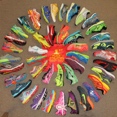     Eagle Sportz 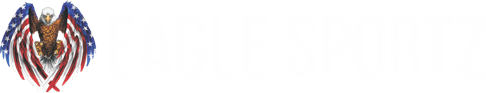    1st Place Athletics     Eagle Sportz    1st Place Athletics     Eagle Sportz PREFERRED HOTEL:Best Western Plus of Madison offers a discount to swim families attending MSA meets.Best Western Plus of Madison offers a discount to swim families attending MSA meets.Best Western Plus of Madison offers a discount to swim families attending MSA meets.Session 1: Saturday AM, November 13, 2021Session 1: Saturday AM, November 13, 2021Session 1: Saturday AM, November 13, 2021Session 1: Saturday AM, November 13, 2021Session 1: Saturday AM, November 13, 2021Session 1: Saturday AM, November 13, 2021Warm-Up: 8:10 AMWarm-Up: 8:10 AMWarm-Up: 8:10 AMCompetition: 9:15 AMCompetition: 9:15 AMCompetition: 9:15 AMEvent #:Gender		Event Title		Event Title		Event Title		Event Title1Female8 & Under8 & Under25Butterfly2Female9 & 109 & 1050Butterfly3Female11 & 1211 & 1250Butterfly4FemaleSeniorSenior200Butterfly5Female8 & Under8 & Under50Backstroke6Female9 & 109 & 10100Backstroke7Female11 & 1211 & 12100Backstroke8FemaleSeniorSenior100Backstroke9Female8 & Under 8 & Under 100IM10Female9 & 10 9 & 10 100IM11Female11 & 1211 & 12100IM12FemaleSeniorSenior200IM13Female10 & Under10 & Under500Freestyle14Female12 & Under12 & Under500Freestyle15FemaleSeniorSenior500Freestyle16Female8 & Under8 & Under25Breaststroke17Female9 & 109 & 1050Breaststroke18Female11 & 1211 & 1250Breaststroke19FemaleSeniorSenior200Breaststroke20Female8 & Under8 & Under50Freestyle21Female9 & 109 & 10100Freestyle22Female11 & 1211 & 12100Freestyle23FemaleSeniorSenior100FreestyleSession 2: Saturday PM, November 13, 2021Session 2: Saturday PM, November 13, 2021Session 2: Saturday PM, November 13, 2021Session 2: Saturday PM, November 13, 2021Session 2: Saturday PM, November 13, 2021Session 2: Saturday PM, November 13, 2021Warm-Up: Not before 12:15 PMWarm-Up: Not before 12:15 PMWarm-Up: Not before 12:15 PMCompetition: Not before 1:15 PMCompetition: Not before 1:15 PMCompetition: Not before 1:15 PMEvent #:Gender		Event Title		Event Title		Event Title		Event Title101Male8 & Under8 & Under25Butterfly102Male9 & 109 & 1050Butterfly103Male11 & 1211 & 1250Butterfly104MaleSeniorSenior200Butterfly105Male8 & Under8 & Under50Backstroke106Male9 & 109 & 10100Backstroke107Male11 & 1211 & 12100Backstroke108MaleSeniorSenior100Backstroke109Male8 & Under 8 & Under 100IM110Male9 & 10 9 & 10 100IM111Male11 & 1211 & 12100IM112MaleSeniorSenior200IM113Male10 & Under10 & Under500Freestyle114Male12 & Under12 & Under500Freestyle115MaleSeniorSenior500Freestyle116Male8 & Under8 & Under25Breaststroke117Male9 & 109 & 1050Breaststroke118Male11 & 1211 & 1250Breaststroke119MaleSeniorSenior200Breaststroke120Male8 & Under8 & Under50Freestyle121Male9 & 109 & 10100Freestyle122Male11 & 1211 & 12100Freestyle123MaleSeniorSenior100FreestyleSession 3: Sunday AM, November 14th, 2021Session 3: Sunday AM, November 14th, 2021Session 3: Sunday AM, November 14th, 2021Session 3: Sunday AM, November 14th, 2021Session 3: Sunday AM, November 14th, 2021Session 3: Sunday AM, November 14th, 2021Warm-Up: 8:10 AMWarm-Up: 8:10 AMWarm-Up: 8:10 AMCompetition: 9:15 AMCompetition: 9:15 AMCompetition: 9:15 AMEvent #:Gender		Event Title		Event Title		Event Title		Event Title24Female8 & Under8 & Under50Butterfly25Female9 & 109 & 10100Butterfly26Female11 & 1211 & 12100Butterfly27FemaleSeniorSenior100Butterfly28Female8 & Under8 & Under25Backstroke29Female9 & 109 & 1050Backstroke30Female11 & 1211 & 1250Backstroke31FemaleSeniorSenior200Backstroke32Female10 & Under10 & Under200Freestyle33Female11& 1211& 12200Freestyle34FemaleSeniorSenior200Freestyle35Female8 & Under8 & Under50Breaststroke36Female9 & 109 & 10100Breaststroke37Female11 & 1211 & 12100Breaststroke38FemaleSeniorSenior100Breaststroke39Female8 & Under8 & Under25Freestyle40Female9 & 109 & 1050Freestyle41Female11 & 1211 & 1250Freestyle42FemaleSeniorSenior50Freestyle43Female10 & Under10 & Under200IM44Female11& 1211& 12200IM45FemaleSeniorSenior400IM46Female & MaleSeniorSenior1650FreestyleSession 4: Sunday PM, November 14th, 2021Session 4: Sunday PM, November 14th, 2021Session 4: Sunday PM, November 14th, 2021Session 4: Sunday PM, November 14th, 2021Session 4: Sunday PM, November 14th, 2021Session 4: Sunday PM, November 14th, 2021Warm-Up: Not before 12:15 PMWarm-Up: Not before 12:15 PMWarm-Up: Not before 12:15 PMCompetition: Not before 1:15 PMCompetition: Not before 1:15 PMCompetition: Not before 1:15 PMEvent #:Gender		Event Title		Event Title		Event Title		Event Title124Male8 & Under8 & Under50Butterfly125Male9 & 109 & 10100Butterfly126Male11 & 1211 & 12100Butterfly127MaleSeniorSenior100Butterfly128Male8 & Under8 & Under25Backstroke129Male9 & 109 & 1050Backstroke130Male11 & 1211 & 1250Backstroke131MaleSeniorSenior200Backstroke132Male10 & Under10 & Under200Freestyle133Male11& 1211& 12200Freestyle134MaleSeniorSenior200Freestyle135Male8 & Under8 & Under50Breaststroke136Male9 & 109 & 10100Breaststroke137Male11 & 1211 & 12100Breaststroke138MaleSeniorSenior100Breaststroke139Male8 & Under8 & Under25Freestyle140Male9 & 109 & 1050Freestyle141Male11 & 1211 & 1250Freestyle142MaleSeniorSenior50Freestyle143Male10 & Under10 & Under200IM144Male11& 1211& 12200IM145MaleSeniorSenior400IMSIGNATURE OF COACH OR CLUB OFFICIAL:SIGNATURE OF COACH OR CLUB OFFICIAL:CLUB:CLUB:TITLE:DATE:CLUB NAME:CLUB NAME:CLUB NAME:INITIALS:ADDRESS:ADDRESS:ADDRESS:ADDRESS:LSC:HEAD COACH:HEAD COACH:HEAD COACH:CONTACT PERSON:CONTACT PERSON:CONTACT PERSON:PHONE NUMBER:FAX NUMBER:CELL PHONE:CELL PHONE:EMAIL:COACHES ATTENDING: NAME NAMECOACHES CARD EXPIRATION DATECOACHES ATTENDING:1.1.COACHES ATTENDING:2.2.COACHES ATTENDING:3.3.CERTIFIED OFFICIALS WHO MAY WISH TO WORK:1.1.1.CERTIFIED OFFICIALS WHO MAY WISH TO WORK:2.2.2.CERTIFIED OFFICIALS WHO MAY WISH TO WORK:3.3.3.CERTIFIED OFFICIALS WHO MAY WISH TO WORK:4.4.4.NUMBER OF SWIMMERS ENTERED:NUMBER OF SWIMMERS ENTERED:                                ATTACHED:NUMBER OF SWIMMERS ENTERED:NUMBER OF SWIMMERS ENTERED:                                UNATTACHED:NUMBER OF SWIMMERS ENTERED:NUMBER OF SWIMMERS ENTERED:                                TOTAL:NUMBER OF SWIMMERS:X $14.00 SES SURCHARGE & FACILITY FEE =NUMBER OF OUT OF LSC SWIMMERS:X $14.00 SES SURCHARGE & FACILITY FEE =NUMBER OF IND. EVENTS:x $6.00 PER EVENT ENTRY FEE =                                                                                      TOTAL DUE:                                                                                      TOTAL DUE:                                                                                      TOTAL DUE:EVENT #EVENT NAMEBEST TIMEEVENT #EVENT NAMEBEST TIMENAME OF SWIMMERNAME OF SWIMMERNAME OF SWIMMERUSS REGISTRATION NO.USS REGISTRATION NO.USS REGISTRATION NO.DATE OF BIRTHDATE OF BIRTHSEXNAME OF SWIMMERNAME OF SWIMMERNAME OF SWIMMERUSS REGISTRATION NO.USS REGISTRATION NO.USS REGISTRATION NO.DATE OF BIRTH    SEX    SEXNAME OF SWIMMERNAME OF SWIMMERNAME OF SWIMMERUSS REGISTRATION NO.USS REGISTRATION NO.USS REGISTRATION NO.DATE OF BIRTHDATE OF BIRTH   SEXNAME OF SWIMMERNAME OF SWIMMERNAME OF SWIMMERUSS REGISTRATION NO.USS REGISTRATION NO.USS REGISTRATION NO.DATE OF BIRTHDATE OF BIRTH   SEXNAME OF SWIMMERNAME OF SWIMMERNAME OF SWIMMERUSS REGISTRATION NO.USS REGISTRATION NO.USS REGISTRATION NO.DATE OF BIRTHDATE OF BIRTH   SEX